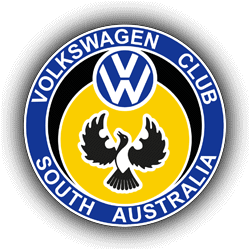 Rocker Cover Gravity RacingWe are planning a Rocker Cover race day and BBQ for August 2019.You will need to provide your own Rocker Cover Racer.Dimensions are as follows:Air Cooled VW rocker cover4 rubber wheels onlyWeight: 3.5kgWidth: 20cmLength: 30cmMore details to followStart creating your racer now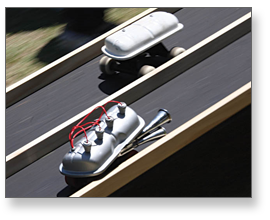 